UK Medical Schools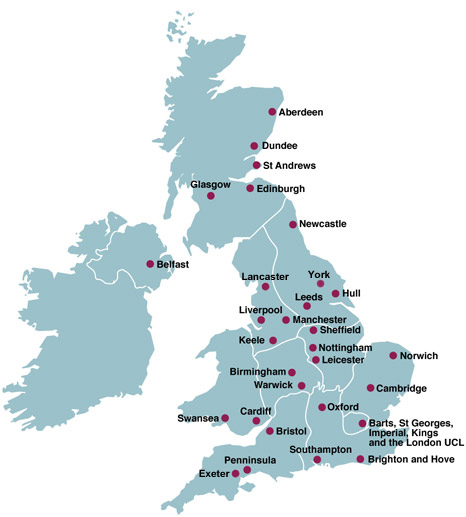 